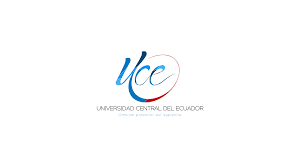 FORMULARIO N° 7-MAESTRÍACONVOCATORIAASUNTO: CONVOCATORIA A LA PRESENTACIÓN ORAL DEL TRABAJO DE TITULACIÓN, PREVIO A LA OBTENCIÓN DEL TÍTULO DE CUARTO NIVEL.-Señores Profesores:PhD ……………..; MSc. …………………  MSc…………………De conformidad al Reglamento, Instructivos, Guías y Lineamientos, convoco a ustedes para el …… .de……… …del ……., con el objeto de constituir el Tribunal Examinador para la DEFENSA PÚBLICA-ORAL DEL TRABAJO DE TITULACIÓN que será expuesto por el/la señor/ita     …………………….. que cumplió con todos los requisitos legales y académicos.Quito DM, ……………………………………….Dr. Freddy Zumárraga Fonseca SECRETARIO ABOGADORAZÓN:a) La asistencia es obligatoria, por lo tanto, los señores profesionales indicados darán prioridad a este evento académico.b)	Los señores miembros del Tribunal, PERMANECERÁN, durante el tiempo establecido para la sustentación, no abandonarán el acto hasta la proclamación de los graduandos.c)   La presentación oral se instalará con un máximo de 15 minutos posteriores a la hora señalada.N O M I N A:F I R M A S:PhD. ……………..…… PresideMSc. ……………………………MSc. ……………………………